Name of your organization City, state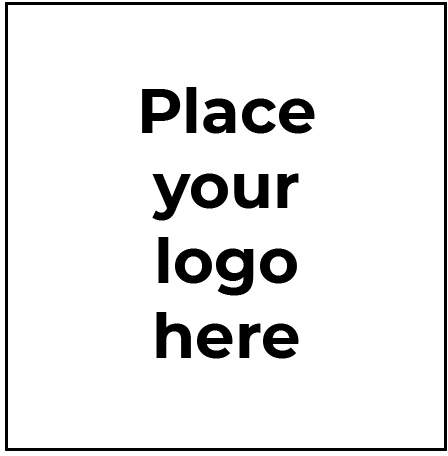 website url 3 easy ways to give electronically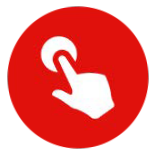 WebsiteText-to-giveScan the QR code Benefits of using Engage Giving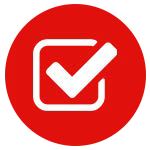 My information is safe, secure and confidential.My offering is received even when I am away from the church.I don't need to remember my checkbook or cash when coming to an event.I can make a single gift or recurring gift on any date at anytime.My contributions are automatically recorded in my giving account for my end-of-the-year contribution statements.I have online access to my contribution history, even if some contributions aren't given electronically.I can choose to use an optional Fee Assist which helps offset the transaction fee allowing the church to receive 100% of the intended gift. Benefits of your gifts and donationsGifts are received evenly, year-round, which helps with budget planning. How to give on the website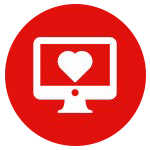 Create or log into your Engage account or donate as a guest.Select the amount you wish to give to each fund.Select your desired method of payment and whether you want to give one time or make a recurring donation. How to give with a Text Message In this section you can give personalized text commands and instructions. For example: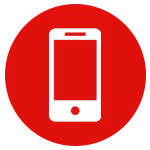 "You may give to the general fund by texting a command to 555-555-5555. ie. to give $25 to general fund text gen 25. You can also text HELP for a list of commands at any time."The first time you use text to give, Engage needs to connect your mobile number to your Engage account.Once you have logged into (or created) your Engage account, you will receive a text asking to confirm your gift.Once you confirm your gift, you will receive a confirmation message and your gift is made. You can contribute as a guest.If at any time you want to disconnect your mobile number from your Engage account, just text the word "Remove" to the giving phone number.Less time spent on finances allows staff more time for doing their good work in the world.Fewer volunteers need to be scheduled to count, deposit, and record contributions and those who do volunteer will need less time to perform duties.Less time for staff reconciling contributions and ledger income as this is done automatically and electronically. How to use the QR Code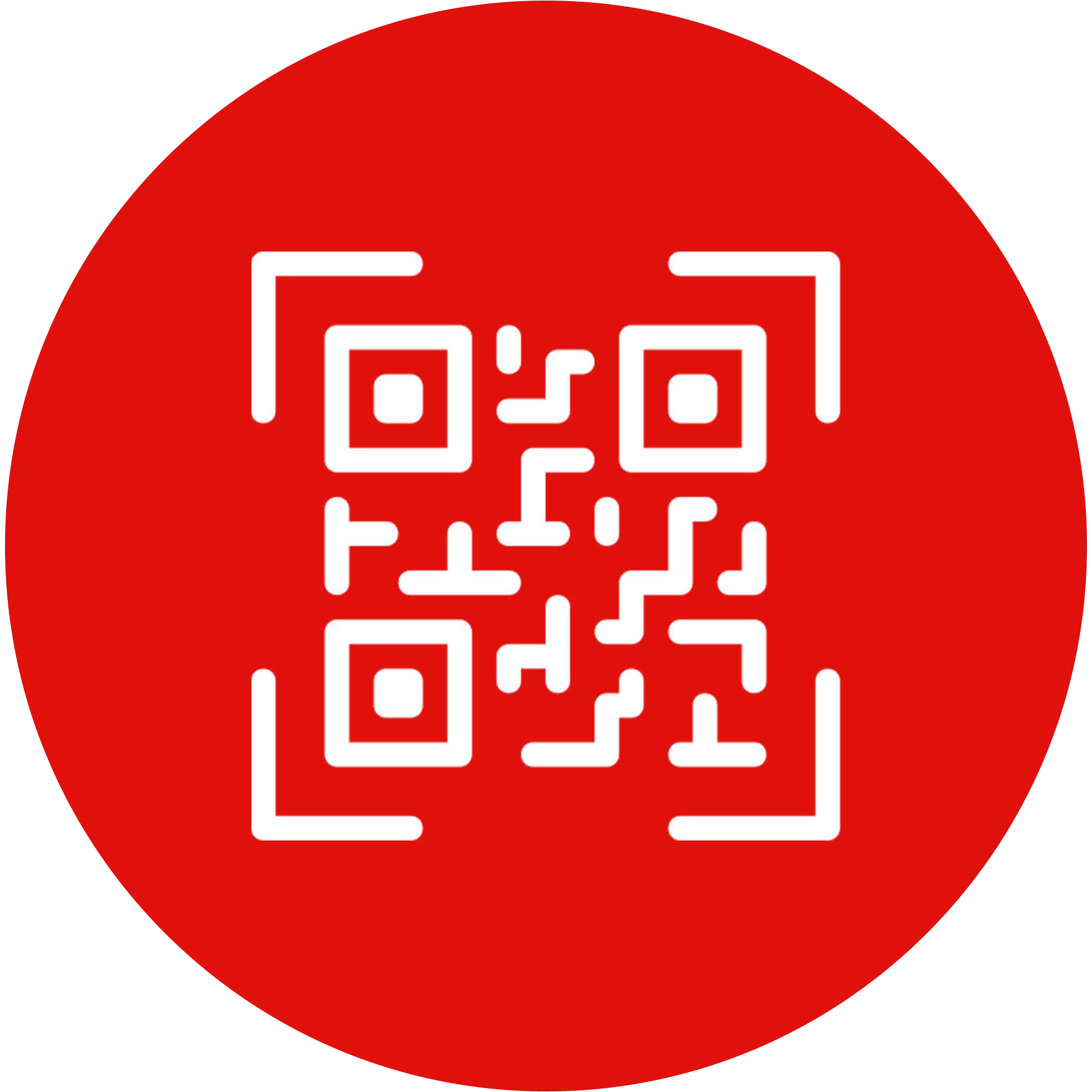 Scan the code to the left using a QR code reader app or the camera on your mobile device. It will take you to the Engage Giving log-in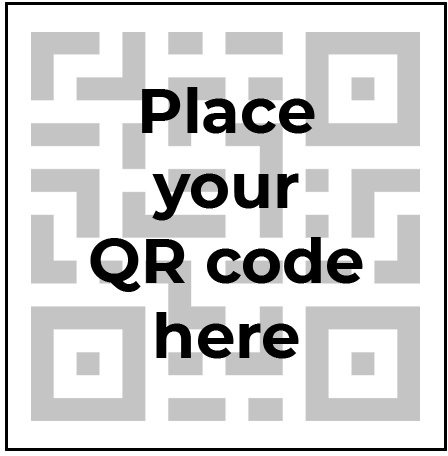 window where you can follow the directions above for giving using the website.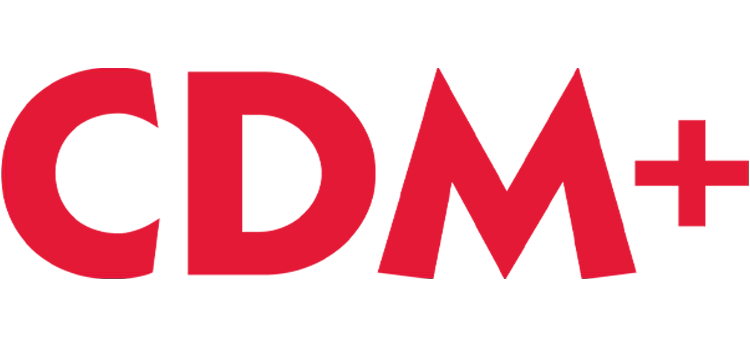 